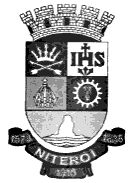 Câmara Municipal de NiteróiGabinete do Vereador Professor TulioINDICAÇÃO Nº  ____/2021Solicita ao Poder Executivo que envide esforços para garantir a retomada dos horários regulares de partida das barcas.Indico à Mesa na forma Regimental, que seja enviado ofício ao Exmo. Prefeito Municipal Axel Grael solicitando que sejam feitas as articulações necessárias junto à Secretaria Estadual de Transportes e  à concessionária CCR Barcas, com o intuito de garantir a retomada dos horários regulares  de partida das barcas entre os municípios do Rio de Janeiro e Niterói.JUSTIFICATIVACom o avanço das vacinações, a demanda por transportes públicos também vem crescendo. Isto tem acarretado no aumento de espera dos passageiros e aglomerações na estação e nas embarcações (prejudicando a mobilidade urbana de forma general e aumentando o risco de contágio pela Covid-19).Plenário Brígido Tinoco, 30 de agosto de 2021_______________________________Professor Tulio